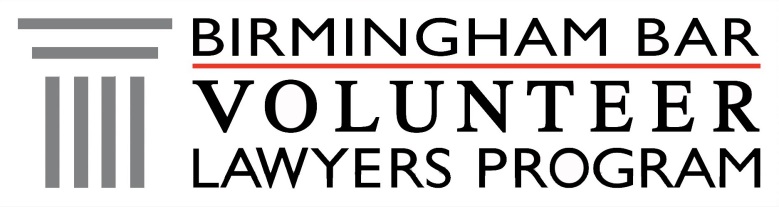 HELP ClinicHomeless Experience Legal ProtectionWhat: 	Free Legal Aid from Birmingham Volunteer LawyersWhen: 	1st and 3rd Tuesday, 8:30-10 a.m.Who: 	Women and Children Experiencing Homelessness                                                      YOU CAN GET HELP WITHID and Driver’s License EvictionsCollectionsGuardianshipsWillsDivorceChild SupportVisitation/CustodyOther legal issues        	           FINANCIAL GUIDELINESOur program is for low-income individuals. You will be accepted into the program if you cannotafford an attorney. You will be asked questions about your income at check-in.FEDERAL GOVERNMENT CITIZENSHIP REQUIREMENTAt check-in, you will sign an attestation affirming that you are a United States Citizen or are in the country legally. This requirement is waived if you are a domestic violence victim.COMMON QUESTIONSQ: Will I be assigned a volunteer attorney to handle my case? A:  Most likely no.  The lawyers you meet with are volunteering only for the time of the clinic. However, in some cases, we will try and find a volunteer attorney to represent you.  Q: Can I come to a HELP Clinic more than once? A: Yes. You may visit as many times as you need in order to resolve your legal issue. Q: Am I entitled to a court-appointed attorney? A:  No. That is only for criminal cases and for termination of parental rights cases in Family Court, if the judge determines you are indigent. Q: Can you waive my court fees?A:  No. We are not part of the court system and cannot waive court fees. Q: Who is responsible for following up on my case?A:  Your case is your responsibility.  You are responsible for attending court and follow-up.For more information visit vlpbirmingham.org